October 24, 2019ORDER YOUR 2019 YEARBOOK 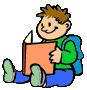 Dear Parents and Friends,Each year the school produces a Yearbook which records the year mainly in photos. It is a colourful, sturdy booklet about 2019 at BPPS. Previous yearbooks have been a huge success.  This year there are over 50 pages of activities with each grade having their own page in full colour. Once again, the grade 6 students have their individual portrait and highlights of their time at BPPS.   What a wonderful way to keep those primary school memories of 2019!Please complete the form below to confirm that you would like to purchase a copy.Please be aware, due to printing deadlines, some events in term four cannot be included. Order forms are due back at school by Friday 15th November, 2019. Delivery is expected in the last week of the year.  Books are available at the flat fee of $26 per book.------------------------------------------------------------------------------------------------------------------------------------2019 Yearbook OrderFamily name: ___________________________________Eldest Child:_____________________________________________  Grade:____________________I would like to order               copy/copies of the 2019 yearbook @ $26 per copy. Total cost $_______Method of payment: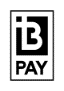                   B Pay (Preferred Option)  Ref No.________________________          Cheque           Cash                                       Credit Card (VISA, Mastercard only)Amount: $_________________         Exp Date: ___ ___ / ___ ___Card No.: ___ ___ ___ ___     ___ ___ ___ ___    ___ ___ ___ ___    ___ ___ ___ ___Cardholder Name: __________________________________________________Cardholder Signature:_______________________________________________